Муниципальное общеобразовательное учреждениеБельская средняя общеобразовательная школаПроект «Школьная инициатива»Музейная реконструкция «История моей школы»Авторы проекта:Пожарская Мария МихайловнаИванова Татьяна ВикторовнаЯщенкова Наталья ПавловнаАртемьева ВарвараМамонтова МарияДорощенкова ДарьяАндреева ГалинаМоисеева Александраг. Белый2023г.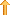 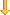 ВведениеАктуальность проектаПатриотическое и нравственное воспитание подрастающего поколения выступает необходимым условием построения в стране гражданского общества и правового государства, и направлено на формирование и развитие личности, обладающей качествами пражанина – патриота Родины, способного успешно выполнять гражданские обязанности в мирное и военное время. Патриотизм – отличительное качество граждан России во все времена.Общеобразовательная школа способна внести ощутимый вклад в формирование личности, сочетающей в себе развитую нравственную, правовую и политическую культуру. Особую роль в этом играет школьный музей. Так как именно в музеях особенно четко прослеживается взаимосвязь истории страны и края.Одним из приоритетных направлений в организации воспитательной работы школы является сохранение лучших школьных традиций, что способствует формированию у учащихся активной жизненной позиции, воспитанию патриотизма, осознанию неразрывной связи и единства Родины, родного края и семьи. Наша школа имеет много хороших традиций. Мы можем гордиться своими учащимися: медалистами, спортсменами, призерами олимпиад, конкурсов; выпускниками, которые стали известными и уважаемыми людьми; учителями, имеющими награды и поощрения не только областного, но и всероссийского уровня. Многие педагогические работники – выпускники нашей школы.Немаловажное значение в воспитательной работе имеет развитие интересов учащихся в области краеведения. Музей является связующей нитью поколений, хранителем памяти, традиций прошлого. В процессе работы в школьном музее учащиеся изучают историю, культуру, традиции родного края и школы. Школьный музей содействует развитию познавательных способностей учащихся. Они знакомятся с документами, работая в различных архивах. Это способствует формированию навыков работы с различными историческими источниками и специальной научной литературой. Обращаясь за помощью к ближайшему окружению, учатся наблюдать, систематизировать, обмениваться опытом, передавать знания другим, приобретают навыки культуры общения. Благодаря школьному музею реализуется принцип учебы через дело.В 2024 году наша школа будет отмечать 150-летие со дня основания. Готовясь к празднованию юбилея, вся школа, учителя, ученики, родители, выпускники проделывают огромную работу. Собрано много материала по истории создания школы, интересные сведения о выпускниках школы, готовятся к оформлению различные стенды. Все это и послужило толчком к идее реконструкции и обновления музея истории школы, а накопленные материалы потребовали  размещения.Изучая общественное мнение, мы разработали анкету (Приложение 1) и провели анкетирование среди старшеклассников, учителей, родителей. Большинство опрошенных поддержали инициативу реконструкции школьного музея.Объект исследования: музей образовательного учреждения.Предмет исследования: реконструкция музея в образовательном учреждении1.2. Цель и задачиЦель проекта: реконструкция школьного музея, посвящённого истории Бельской средней общеобразовательной школы.Задачи данного проекта:Сохранение исторической памяти школы.Развитие у учащихся интереса к истории школы.Повышение интереса учащихся к профессии учитель.Разработать поэтапный план развития музея истории школы.Документировать историю школы путем выявления, сбора, изучения и хране ния музейных предметов.Осуществить музейными средствами деятельность по воспитанию, обучению, развитию обучающихся;Организовать просветительскую, методическую, информационную деятельность музея.Организовать презентацию школьного музея.Установление контакта с архивами, музеями, привлечение к проекту учеников, родителей учащихся и общественности.1.3.Методы работы над проектом:Изучение теоретического материала.Изучение нормативных документов.Социологическое исследование (анкетирование).Подсчет и анализ полученных результатов.Поисково-исследовательская деятельность:-сбор устных свидетельств;-переписка с людьми;-встречи с интересными людьми;-получение даров из семейных коллекций;-работа в библиотеках, архивах.Классификация и систематизация материала.Архивирование материала.Обновление экспозиции.Создание школьного музеяАнализ ситуацииВ 2024 году наша школа будет отмечать 150-летие со дня основания. Готовясь к празднованию юбилея, вся школа, учителя, ученики, родители, выпускники проделывают огромную работу. Собрано много материала по истории создания школы, интересные сведения о выпускниках школы, готовятся к оформлению различные стенды. Все это и послужило толчком к идее реконструкции и обновления музея истории школы, а накопленные материалы потребовали  размещения.Изучая общественное мнение, мы разработали анкету (Приложение 1) и провели анкетирование среди старшеклассников, учителей, родителей.Большинство опрошенных поддержали инициативу реконструкции школьного музея.61 человек из опрашиваемых  считают, что реконструкция музея истории школы необходима и своевременна, а 26 человек – против, это связано с внедрением других проектов.61 человек, готовы оказать посильную помощь в реконструкции музея. Многие из принявших участие в анкетировании, внесли свои предложения по организации музея истории школы.Анализ ресурсов и рисков для реализации проектаВ начале нашей работы мы провели анализ имеющиеся в школе ресурсов, выявили проблемы, которые встают на пути реализации нашего проекта, выработали механизмы, которые помогут устранить некоторые  проблемы.План действий по реализации проекта. Сроки реализацииРеализация программы проекта будет осуществляться в течение 3.02.2023 -1.08.2023 года в три этапа:I этап – подготовительный февраль 2023 год;II этап – основной март- июль 2023 года;III этап – рефлексивный сентябрь — октябрь 2023 года.На первом этапе предусматривается:-получение разрешения администрации школы на реконструкцию музея»-анализ научной литературы и изучения опыта работы музеев по данному профилю;-пополнение нормативной базы музея истории школы;-приобретение стендов для экспозиций;-инвентаризация музейных экспонатов, создание инвентарной книги;-организация работы с архивом;-создание методической базы для наиболее эффективной работы с учениками в музее истории школы;-формирование актива школьного музея, выбор в совет музея.На втором этапе предполагается реализация основных мероприятий Программы.На третьем этапе анализ реализации мероприятий Программы, составление новой Программы развития.Перечень мероприятий по реализации проектаМузейные экспозицииИндивидуальным лицом музея является экспозиция. Музейная экспозиция - это выставленные на обозрение в определённой системе музейные предметы (экспонаты) и информация. Результатом экспозиции должно стать достижение максимальной информированности в сочетании с образностью и эмоциональностью. Если сравнить музей с айсбергом, то экспозиция - это лишь та малая его видимая часть. Поэтому с уверенностью можно сказать о том, что создание выставки - сложный творческий и технологический процесс, который, естественно, требует новаторского подхода, эксперимента, усилий целого коллектива единомышленников.В нашем музее 13 экспозиций : Научите меня жить, загляни за горизонт, бегущие по волнам, наши достижения, своим примером, моя высота, они достойныкомплиментов, как это было, рыцари детства, мы были первыми, пионерские зори, Комсомол, традиции укрепляют коллектив.В музее хранятся знамена пионерской и комсомольской школьных организаций, школьная форма, пионерская форма, горн, барабан, значки, фотоматериалы,документы и другие экспонаты.Наш музей планируем торжественно открыть в конце сентября 2023 года.В настоящее время работаем по пополнению музейных фондов – учету и описанию музейных предметов, регистрации их в инвентарной книге.Наш школьный музей познакомит Вас с историей нашей школы, которой более 145 лет. Вы узнаете много нового и интересного о родной школе, познакомитесь с ее знаменитыми выпускниками. Вас ждут чудесные встречи с детством, с одноклассниками. Мы Вас ждем в нашем музее истории школы!Совет (актив) музеяОбщественным органом самоуправления школьного музея является Совет (актив) музея, который создаётся для широкого привлечения учащихся, учителей в сознательную, целенаправленную деятельность по созданию музея.Одна из важнейших организационных задач Совета музея - разработка концепции музея. Под концепцией следует понимать систему взглядов организаторов музея на то, каким они представляют свой музей, его профиль, название, направления деятельности музея, структуру музея, обеспечение его деятельности, принципы комплектования фондов музея и их использование, экспозиционная деятельность и культурно-образовательные формы работы музея.Совет музея также рассматривает и утверждает перспективные и календарные планы, обсуждает важные вопросы музейной деятельности, организует сбор, классификацию музейных предметов, формирует музейные экспозиции и экспозиции временных выставок, проводит музейные мероприятия: экскурсии, беседы, праздники. Совет музея является органом самоуправления и создаётся для широкого привлечения учащихся, учителей в сознательную, целенаправленную деятельноОценка эффективности проектаОценить эффективность работы школьного музея можно по следующим критериям:-Позитивная динамика в общественном признании образовательного и воспитательного потенциала школьного музея. (Книга отзывов почетных гостей музея).-Рост интереса учащихся к изучению истории своего учебного учреждения;-Рост числа детей, посещающих школьный музеи, использующих фонды музея для подготовки рефератов, творческих работ;-Рост количества учителей, использующих возможности музея для проведения уроков по программе школьных предметов, классных часов, других мероприятий воспитательного характера. (Приложение 3);-Достижение учащимися своего личностного успеха в музейном деле.2.8.ПЕРСПЕКТИВЫ РАЗВИТИЯ ПРОЕКТАВ последнее время возникает проблема: как сделать краеведческую, исследовательско-поисковую работу в школе более интересной и привлекательной для современного подростка. В связи, с чем становится актуальным использование компьютерных технологий в данном направлении.В дальнейшем мы хотим разработать инновационный проект « Интерактивный Школьный музей» и предложить новые формы музейной педагогики.В наши планы входит:Создание сайта школьного музея.Поиск единомышленников при помощи Internet-ресурсов, установление связей с другими музеями, оперативный обмен опытом.Использование электронного формата для создания выставок и тематических экскурсии, что позволит познакомить с ними широкий круг людей.Разработка проекта электронного музея.ЗаключениеСозданная нами модель строилась на понимании музея как формы воспитательной работы. Мы описали действия и смоделировали порядок действий по реконструкции школьного музея. Для этого мы изучили и проанализировали литературу по проблеме реконструкции  школьного музея, раскрыли сущность, функции школьного музея (школьный музей служит своим творцам, он интегрирован в учебно-воспитательный процесс и тесно включён в жизнь местного сообщества; в Положении о музее образовательного учреждения определяются воспитательная и документирующая функции), охарактеризовали основные принципы, этапы деятельности по его  реконструкции.Школьный музей обладает практически неограниченным потенциалом воспитательного воздействия на умы и души детей и подростков. Участие в поисково-собирательной работе, встречи с интересными людьми, знакомство с историческими фактами помогают учащимся узнать историю и проблемы изнутри, понять, как много сил и души вложили их предки в развитие образования, культуру края, частью которого является школа.Это воспитывает уважение к памяти прошлых поколений, бережное отношение к культурному наследию, без чего нельзя воспитать патриотизм и любовь к своему Отечеству, к малой Родине.Школьный музей дает возможность детям попробовать свои силы в разных видах научной, технической и общественной деятельности. Много практических навыков приобретают они в процессе обеспечения научно - исследовательской деятельности музея. Это навыки поисковой работы, умение описывать и классифицировать исторические источники, реставрировать исторические документы, сопоставлять факты...Школьный музей - это сложный организм. Его жизнеспособность зависит целиком от слаженной творческой работы коллектива учащихся и педагогов. Музейная работа - своего рода социальное сито, в процессе которой дети познают важность коллективной работы, учатся выбирать и критиковать своих лидеров, аргументировано дискутировать, руководить участком работы и отвечать за свои поступки и решения. Школьный музей позволяет репетировать социальные роли, у ученика возникает возможность выступать попеременно и в роли лидера, и в роли исполнителя. Работа в составе Совета школьного музея, являющегося органом ученического самоуправления, прививает участникам управленческой деятельности, воспитывает чувство сопричастности с происходящими событиями.Функция документирования общественных явлений реализуется в ходе отбора и комплектования документов школьного музея. Ее осуществлению служат поиск и изучение значимых памятников истории школы. Документирующая функция осуществляется в трех формах: комплектование фондов, непосредственно фондовая работа, создание экспозиций.Важным направлением реализации школьным музеем такой функции может стать документирование истории школы, при которой функционирует музей, а именно документирование наиболее интересных событий, происходящих в ее стенах. Создавая летопись школы, школьный музей ликвидирует «белые пятна» в ее истории.Функция хранения реализуется в процессе учета, хранения, описания, реставрации собранных документов и предметов. Исследовательская функция осуществляется на основе поиска и изучения исторических подлинников.Овладение основами музейного дела. Знакомство со спецификой различных профессий, в процессе изысканий оказывают определенное влияние на профессиональную ориентацию учащихся.Таким образом, школьный музей – одно из ярких явлений отечественной культуры и образования, эффективное средство обучения и воспитания подрастающего поколения. Школьный музей как самодеятельный общественный детский музей, созданный при инициативе детей и в результате их исследовательского и творческого труда, сочетает в себе признаки и функции исследовательского учреждения, общественного объединения по интересам, творческой мастерской.Список используемой литературыБордовская Н.В., Реан А.А. Педагогика. М., 2001.Завгородняя О.Н. Музей истории учебного заведения как результат и форма привлечения студентов к поисково-исследовательской деятельности // Организация исследовательской деятельности учащихся и студентов в образовательном учреждении. Материалы первой региональной заочной научно- практической конференции и методического семинара, январь 2007 года. Вологда- Тотьма, - 2007.Инструкция по учету и хранению музейных фондов в музеях, работающих на общественных началах. Приказ Министерства культуры СССР от 25.03.1988г.№ 134.Как организовать работу школьного краеведческого музея. Методические рекомендации Пермский областной краеведческий музей и др. - Пермь, 1980.Карпова О.Б. Школьный музей: жизнь в творчестве. Методические рекомендации в помощь организаторам музеев учреждений образования. - Вологда, - 2006.Маленкова Л.И. Теория и методика воспитания: Учеб. пособие для студентов пед. Вузов и начинающих педагогов воспитателей/ Л.И. Маленкова; Под ред.П.И. Пидкасистого. - М.: Пед. о-во России, 2002.Методические рекомендации по выявлению отбору и научному описанию памятников науки и техники в собраниях музеев. / Государственный исторический музей. Всероссийское общество охраны памятников. Сост. Жегалова С.А., Майстров Л.Е. - М., 1981.Михайловская А.И. Хранение и учет фотографических коллекций в музеях (из опыта работы Московских музеев). // Вопросы музейного дела. / НИИ краеведческой и музейной работы. - М., 1952.Молчанов В. Фотография в музейном деле. (Фотоиммитация под подлинник и фотомуляж). / труды НИИ культуры, вып.60, - М., 1977, С.131 - 139.Музееведение. Музей исторического профиля. - М., 1988.Нагорский Н. Музейная педагогика и музейно-педагогическое пространство // Педагогика. - 2005. - № 5.Педагогика: Учеб. пособие для студентов и пед. ВУЗов и пед. колледжей. / под ред. Пидкасистого П.И. - М.: РПА, 1995.Подласый И.П. Педагогика: Учеб. для ВУЗов/ И.П. Подласый. - Кн.2 - М.: Владос, 2004Положение о музее истории учебного заведения, при ГОУ СПО "Тотемский педагогический колледж", работающего на общественных началах, от 21.02.2006 г.Письмо Министерства образования РФ от 12.03.2003 г. № 28-51-181/16 "О деятельности музеев образовательных учреждений"Приложение 1АнкетаУважаемый участник анкетирования!Наша творческая группа работает над проектом Музейная реконструкция «История моей школы».  Нас очень интересует Ваше мнение по следующим вопросам:ФИО. 	Нужен ли школе музей?Какого направления должен быть школьный музей:краеведческий;музей образования;другое	.Хотелось бы вам, чтобы в школьном музее хранилась информация о вас?Готовы ли вы помочь в поиске музейных экспонатов для школьного музея? Укажите, в чем будет выражаться Ваша конкретная помощь:фотографии, фотоальбомы;документы;материалы по истории образования;бытовые предметы;другое	. 5 Информация о себеВ каком году вы окончили школу?Куда поступили и где учились?Ваша профессия, где работаете, кем?Ваша профессиональная успешность?С кем из учителей, одноклассников поддерживаете связь?Наиболее яркие, позитивные воспоминания о школе?Спасибо за сотрудничество!Наименование рискаАнализ причин его возникновенияМеханизмы минимизацииНедостаточная мотивация у учащихся взанятииОтсутствие системы работы в этом направлении в учебном заведении.Активизация деятельностиобъединения, пропаганда краеведческой, исследовательско– поисковой работы, созданиекраеведческой,исследовательско – поисковойработы.ситуации успеха.Взаимодействие с социальнымипартнёрами.Нарушение связей по субъективным иобъективным причинам.Укрепление связей за счётсоздания и реализации программ взаимовыгодного сотрудничества.№ п/пНаименование мероприятияCpoкиисполненияCpoкиисполненияОтветственныйОтдел образования Администрации Бельского муниципального округаОтдел образования Администрации Бельского муниципального округаОтдел образования Администрации Бельского муниципального округаОтдел образования Администрации Бельского муниципального округаОтдел образования Администрации Бельского муниципального округа1Постановление АдминистрацииБельского муниципального округаРодченкова Г.В.и.о.начальника Отдела образованияРодченкова Г.В.и.о.начальника Отдела образования2Приказ ОО Администрации Бельскогомуниципального округа07.02.2023Родченкова Г.В.и.о.начальника Отдела образованияРодченкова Г.В.и.о.начальника Отдела образования3Сбор информации по ОО(ответственные за реализацию проекта вОО)08.02.2023Петрачкова И.В,заместителъ и.о.начальника Отдела образованияПетрачкова И.В,заместителъ и.о.начальника Отдела образования4Разработка информационных текстов (спривлечением газеты)Весь период реализации проектаПетрачкова И.В, заместитель и.о.начальника Отдела образованияПетрачкова И.В, заместитель и.о.начальника Отдела образования5Обновление страницы на сайте ОО,информационное сопровождение CMHВесь периодреализации проектаПетрачкова И.В,заместительи.о.начальника Отдела образованияПетрачкова И.В,заместительи.о.начальника Отдела образования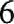 Еженедельный мониторинг реализации проектаЕженедельно, попятницам отчет по всем ОО руководителю Отдела образованияПетрачкова И В,заместитель и.о.начальника Отдела образованияПетрачкова И В,заместитель и.о.начальника Отдела образования7Экспертиза конкурсных заявок08-09.02.2023Петрачкова И В,заместитель и.о.начальника Отдела образованияПетрачкова И В,заместитель и.о.начальника Отдела образования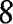 Проведение конкурса09.02-10.02.2023Родченкова Г.В.и.о.начальника Отдела образованияРодченкова Г.В.и.о.начальника Отдела образования9Подготовка заявки на регион10.02.2023Руководители ООРуководители ОО10Разработка дорожных карт пореализации инициативМарт 2023Руководители ООРуководители ОО11Контроль	реализация	инициатив	вшколах-победителях01.04-31.08.2023Родченкова Г.В.и.о.начальника Отдела образованияРодченкова Г.В.и.о.начальника Отдела образования12Торжественное открытие01-20.09.2023Руководители ООРуководители ОО13Подведение итогов, анализ проектов01-31.10.2023Родченкова Г.В.и.о.начальника Отдела образованияРодченкова Г.В.и.о.начальника Отдела образования14Проведение	совещания	по	итогамреализации01-30.10.2023Родченкова Г.В.и.о.начальника Отдела образованияРодченкова Г.В.и.о.начальника Отдела образованияОбразовательные организации Бельского муниципального округаОбразовательные организации Бельского муниципального округаОбразовательные организации Бельского муниципального округаОбразовательные организации Бельского муниципального округа1Проведение совещания в ОО3.02.2023Руководители ООРуководители ОО2Утверждение руководителем ООсостава рабочей группы с определением ответственных за:информационное сопровождение; проведение классных часов;работу со Школьным инициативным советом;проведение рейтингового голосования; куратора по разработке проектов в части финансового обоснования;работу со школьниками по проведению мастер-класса ораторского мастерства; подготовке презентации и видеоролика; подготовки конкурсной заявки;07.02.2023Руководители ООРуководители ОО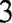 Утверждение руководителем планареализации проекта в ОО07.02.20234Создание Школьного инициативногосовета в ООРуководители ООРуководители ОО5Проведение совещания с класснымируководителями08.02.2023Руководители ООРуководители ОО6Обновление страницы на сайте ООВесь периодреализаци проектаРуководители ООРуководители ОО7Проведение классных часов08-09.02.02.2023Руководители ООРуководители ОО8Сбор идей от классовРуководители ООРуководители ОО9Обсуждение идей на заседанииШкольного самоуправления  или инициативной группыстаршеклассников по ООРуководители ООРуководители ОО10Информационная компания от каждогокласса по своим проектамРуководители ООРуководители ОО11Проведение	в	8-11	классах уроковфинансовой грамотностиРуководители ООРуководители ОО12Подготовка	презентации	проекта покаждому классуРуководители ООРуководители ОО13Рейтинговое голосование по школеРуководители ООРуководители ООl4Конкурс проектов по ОО, подведениеитоговДо 10.02.2023Руководители ООРуководители ОО15Подготовка заявки на муниципальныйконкурсПрезентация ВидеоДо 10.02.2023Руководители ООРуководители ОО